Директору	(наименование образовательной организации)(ФИО)Заявление на участие в ОГЭ/ГВЭЯ,(фамилия)(имя)Дата рожденияСНИЛС(при наличии)(отчество) (при наличии)Контактный телефонНаименование документа, удостоверяющего личность 	серия	номерПрошу зарегистрировать меня для участия в ГИА в	период 2024 года последующим учебным предметам:(досрочный, основной, дополнительный)Прошу создать условия для сдачи ОГЭ/ГВЭ, учитывающие состояние здоровья, особенности психофизического развития, подтверждаемые: копией рекомендаций психолого-медико-педагогической комиссии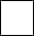  оригиналом или заверенной в установленном порядке копией справки, подтверждающей факт установления инвалидности, выданной федеральным государственным учреждением медико-социальной экспертизыУказать дополнительные условия Отдельная аудитория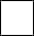 Увеличение продолжительности выполнения экзаменационной работы на 1,5 часа(иные дополнительные условия/материально-техническое оснащение, учитывающие состояние здоровья, особенности психофизического развития)С порядком проведения экзаменов, в том числе с основаниями для удаления с экзамена, изменения или аннулирования результатов экзаменов, с порядком подачи и рассмотрения апелляций, со временем и местом ознакомления с результатами экзаменов ознакомлен /ознакомлена.Подпись заявителя 	/		(ФИО) Подпись родителя (законного представителя) заявителя 	/		(ФИО)регистрационный номерНаименование учебного предметаОтметка о выбореОтметка о выбореФорма сдачи ГВЭ(устная/письменная)Наименование учебного предметаОГЭГВЭФорма сдачи ГВЭ(устная/письменная)Русский язык (указать изложение/сочинение/диктант)МатематикаФизикаХимияИнформатикаБиологияИсторияГеографияАнглийский язык (письменная часть и раздел «Говорение»)Немецкий язык (письменная часть и раздел «Говорение»)Французский язык (письменная часть и раздел «Говорение»)Испанский язык (письменная часть и раздел «Говорение»)ОбществознаниеЛитератураРодной язык и (или) родная литература (нужное подчеркнуть)